Ikimokyklinio ugdymo grupės „Drugeliai“ nuotolinio ugdymo (si) veiklos planas	Trukmė: Nuo 2020 metų balandžio 27 d. iki 2020 metų balandžio 30 d.	Ugdomosios veiklos pavadinimas: „Tai tu, mamyte mano, gražiausia iš visų“.	Vaiko ugdymo (si) uždaviniai: ugdyti vaiko požiūrį į meilę, pagarbą ir padėką mamai, močiutei. Žadinti šiltus jausmus, ugdyti šeimos tarpusavio santykius. Tobulinti karpymo įgūdžius, džiaugtis pavasariu tyrinėjant gamtą.	Rekomenduojamos idėjos veiklai:Klausysis:Kęstučio Ivinskio eilėraščio ,,Mamytei“ ( paskaitys tėvelis ar mamytė);pasakėlės: ,,Mylėsiu Tave, kad ir kas nutiktų“.Nupieš savo mamytę ir papasakos apie ją (tėveliai užrašys vaiko mintis).Gamins gėlytę mamytei, močiutei. Kopijuos žodį MAMA. Sveikins mamytę, močiutę su Motinos diena. Dalyvaus respublikiniame projekte „Desertas mamai“. Tyrinės pavasarėjančią gamtą, džiaugsis pavasariu.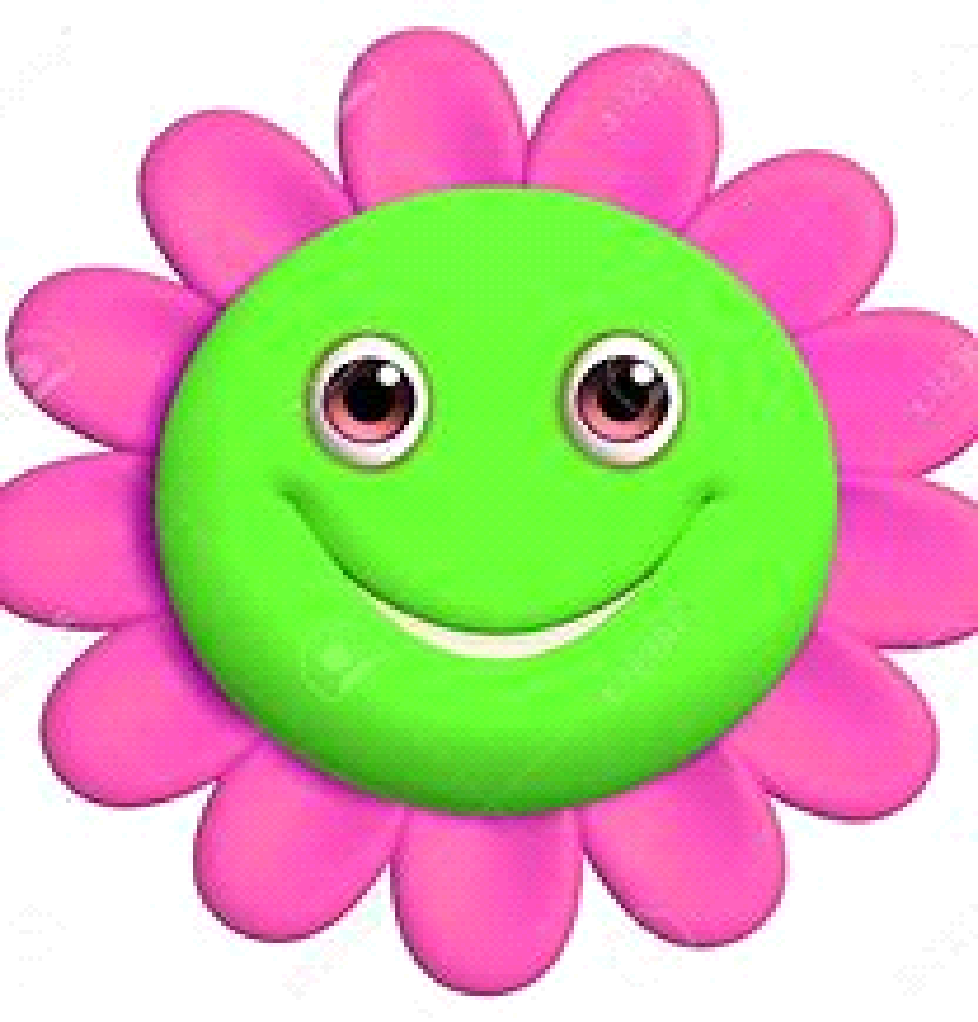 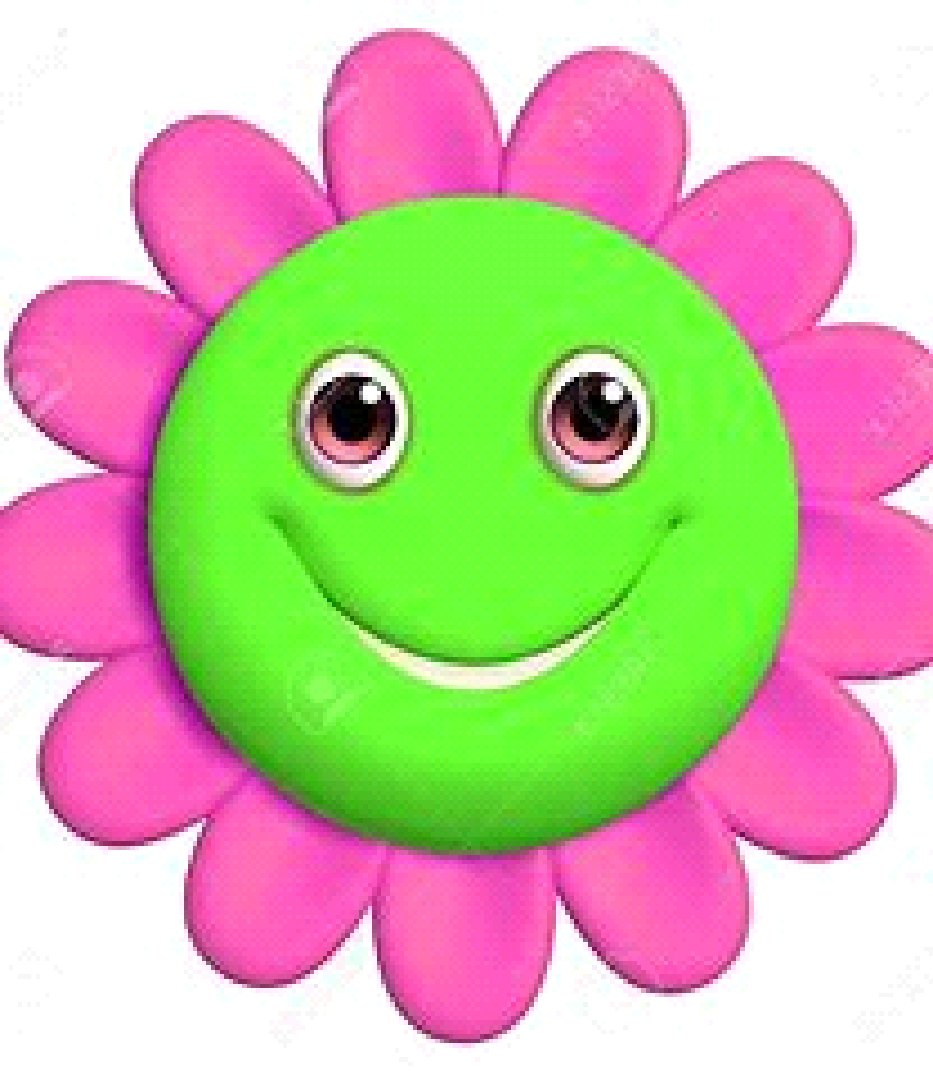 	Siūloma ugdymo (si) medžiaga: Kęstutis IvinskisMamyteiTai tu mano saulė, aš tavo saulytė,Kiti mus vadina: mama ir dukrytė.Kai rytą pabudus, tave pamatau,Mane pamyluosi – tikrai aš žinau.Jei liūdna – paguosi, priglausi šalia,Švelniai pabučiuosi į skruostus mane.Iš džiaugsmo širdelė maža suspurdės,Kai mano rankytės tave vėl apglėbs.Laimingos mes būsim nuo šiolei abi,Nest tu man, mamyte, brangiausia esi.Pasaka:https://www.youtube.com/watch?v=zsvMLRG_kyo&feature=share&fbclid=IwAR0kbOhwdZ50lFpWmhjlUlVbgv3s5q2V_pX3iktniEnHKhHK6f_zXCejRx4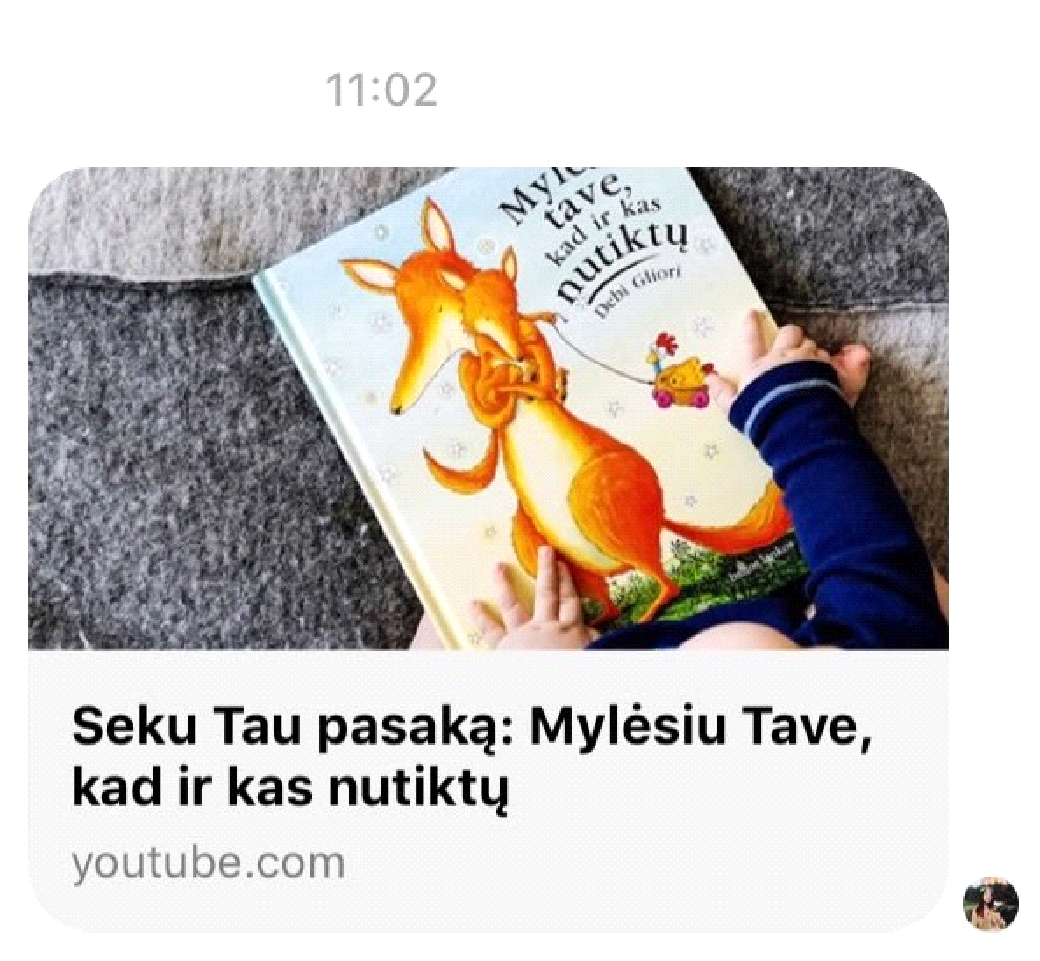 	Gėlytė mamai, močiutei:  https://www.easypeasyandfun.com/paper-flower-craft/?fbclid=IwAR3jSSVuSaElzY_RuWS9oqxHt_L7W44GRvaGFT0cHYZ6aBmTvsMrI21r_xISiūlau gėlytės viduriukyje užrašyti: MAMA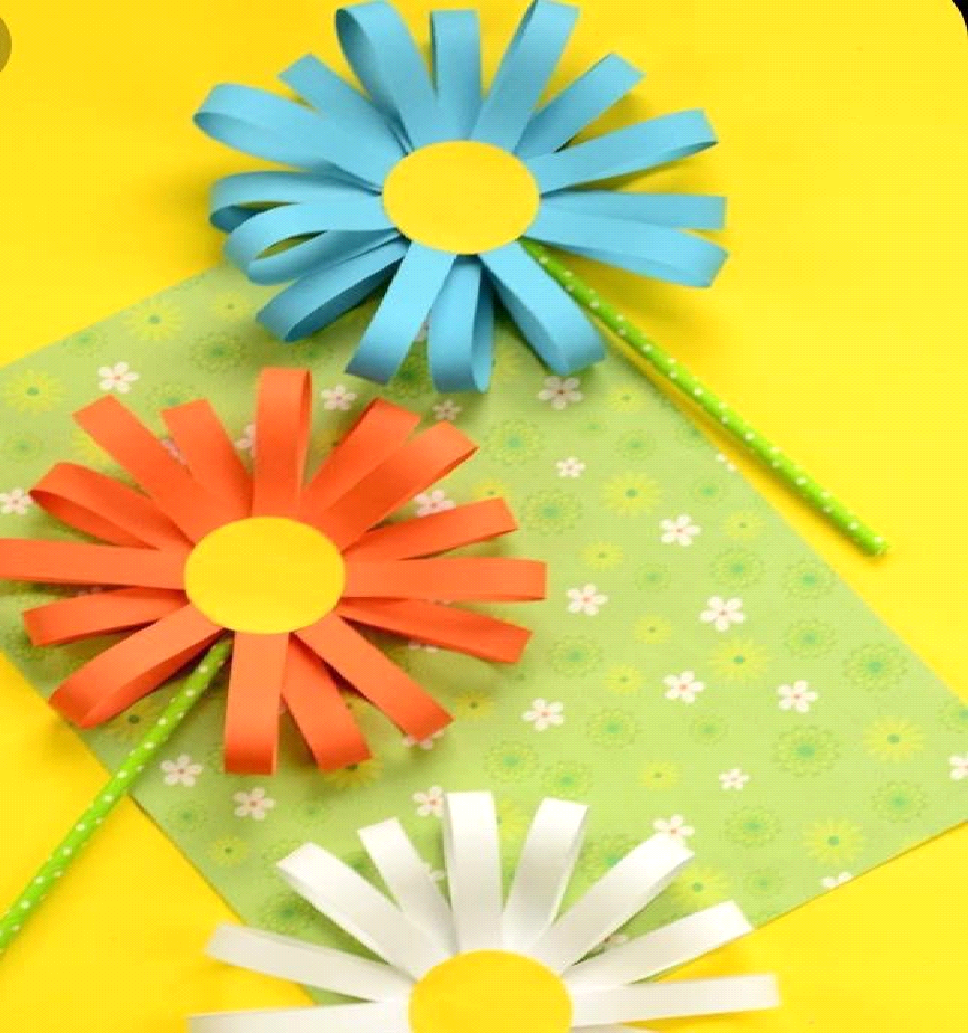 Džiaukitės pavasariu tyrinėdami visa, kas aplink jus – pievą, žydinčias vyšnias, pienes, ramiai plaukiančius debesis, tyliai besiilsinčius akmenukus. Su tėvelių pagalba popieriuje iškirpkite kokią nors formą: širdelę, drugelį, paukščiuką; tyrinėkite ir fotografuokite. Pasidalinkite nuotraukomis mūsų Facebook privačioje grupėje.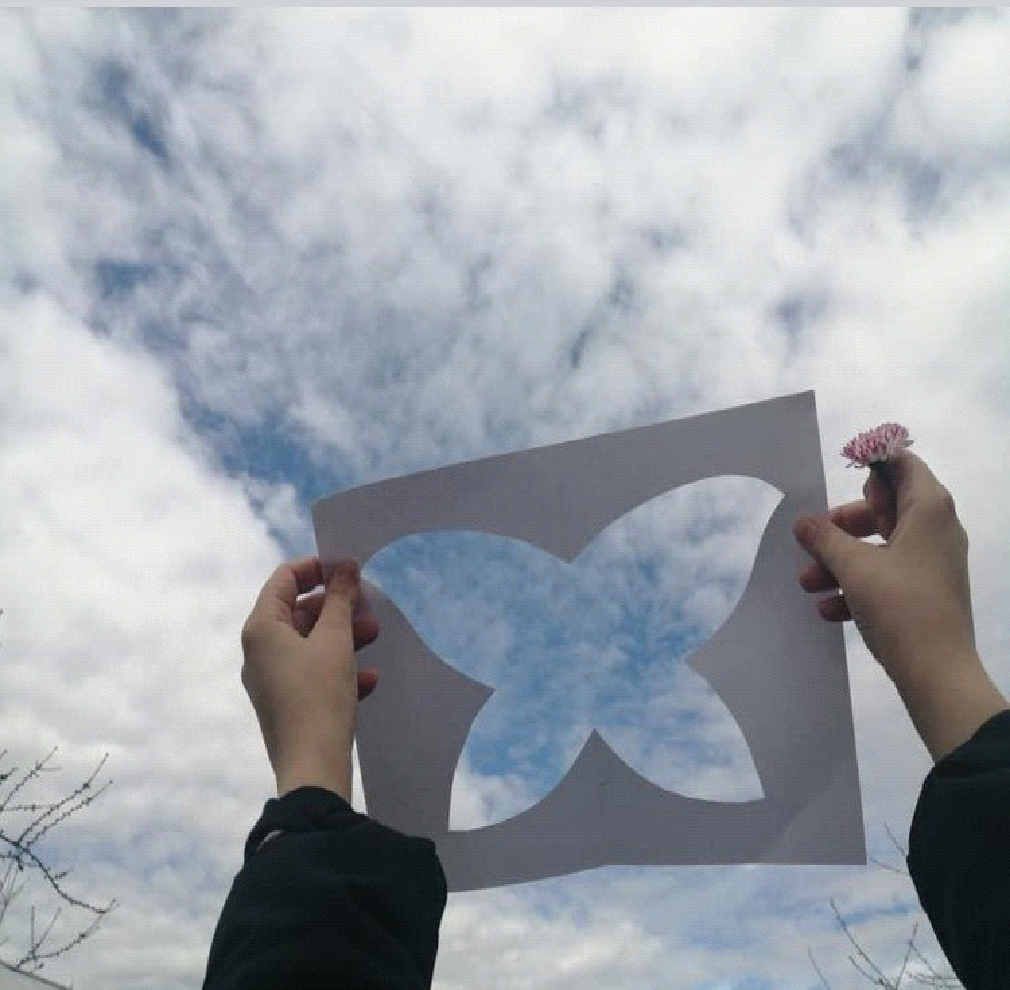 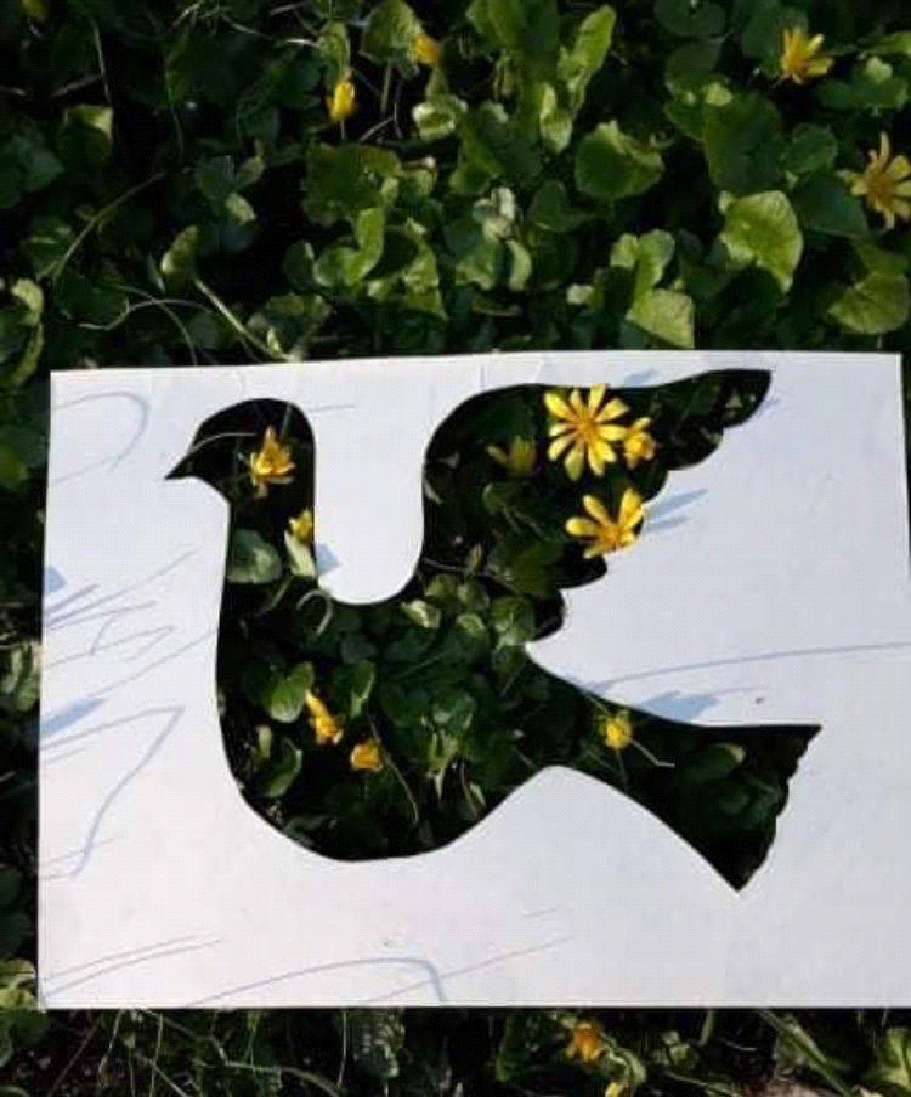 Meninio ugdymo pedagogės siūlomos dainelės:https://www.youtube.com/watch?v=r0B0fRJ05q8https://www.youtube.com/watch?v=OX00rPrzRPshttps://www.youtube.com/watch?v=ZdbNxuR_wbAhttps://www.youtube.com/watch?v=JQqLW5E_5foSėkmės darbuose!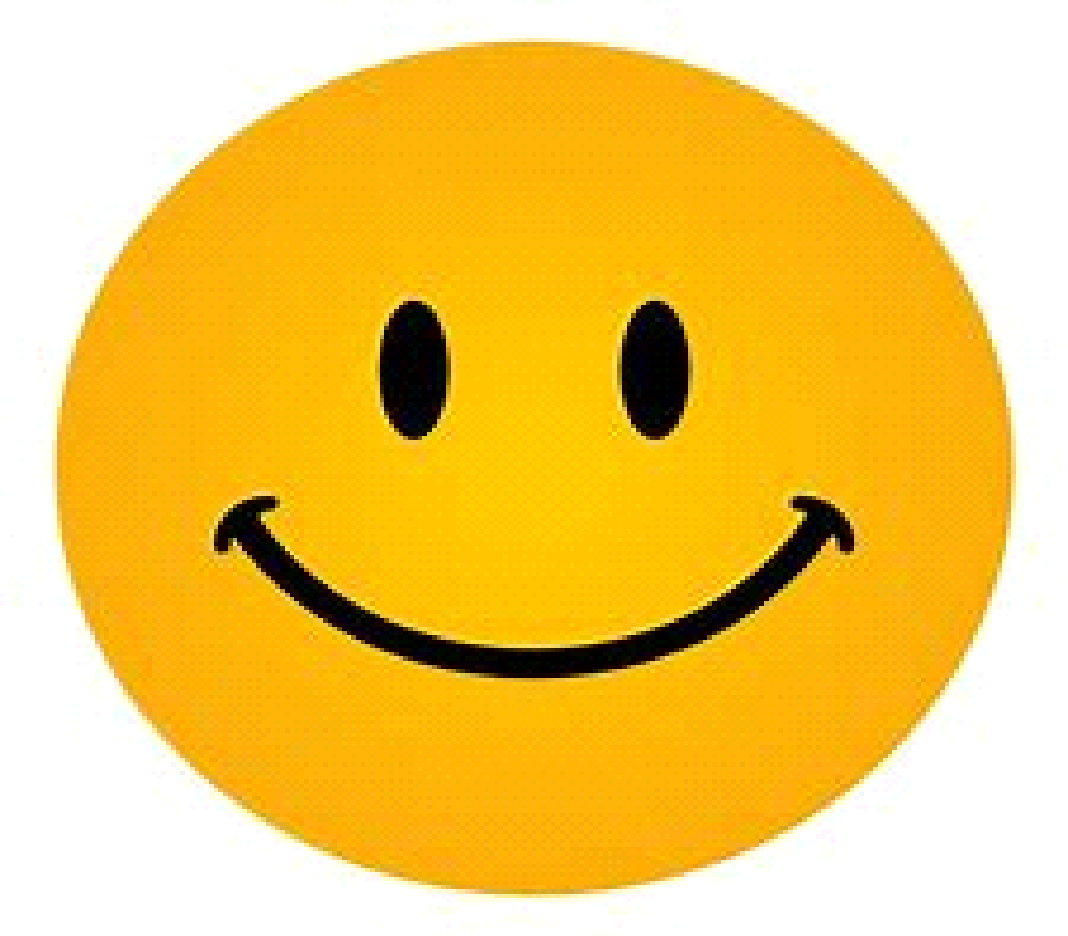 Grupės auklėtoja A. Butkeraitienė